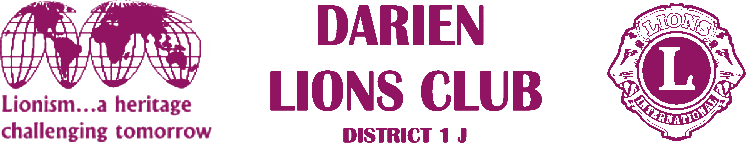 1702 Plainfield Road • Darien, Illinois 60561www.darienlions.org ++ www.Facebook.com/DLCILDLC Induction/Dinner 50-5 Agenda – October 8, 2020 – Chuck’s2020-2021PresidentJohn Pearson IIVice PresidentRandy PorzelSecretary-Corresponding.Mike FalcoTreasurerEd O’ConnorSecretary-FinancialPaul KempfCommittee LiaisonRyan WalheimPublicityKen PoindexterActivitiesSteve WerneckeMembershipWayne ScharnakTail TwisterTom PantoniRay BenaitisLion TamerSteve HiattPast PresidentAndrew Brunsen Call to order 6:30pm – Lion President John Pearson IIPledge – Introduction of GuestsSick and Visiting – Lion Lou Bedoe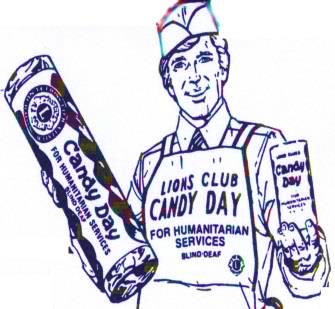 Candy Day – Lion Hugh HardmanCandy Day Business – Lion Brian KieferInduction of New Members – Lion Greg Ruffolo and Lion Rick BiehlSecret Award – District 1J RepresentativeMembership – Lion Wayne ScharnakUnfinished Business – none for this meetingNew Business Our Lady of Peace food pantry, food drive – Lion Andrew BrunsenDarien Lions Club Apparel – Lion Andrew Brunsen Darien Chamber Golf Outing – Hole Sponsor $100Coming EventsCandy Day weekend 10-10-20 Board Meeting @ Lion Doug Barnes (Lion Paul Kempf) 10-15-20Business Meeting (Vest Night) @ Chuck’s 10-22-20Darien Chamber Golf Outing @ CGCC 10-24-20Halloween Trunk or Treat @ DSRC 10-31-20 Dinner Meeting – 11-5-20 @ TBAMD1 Forum – TBASE Zone Meeting - @ TBA 12-2-20Invocation – Tail Twister Raffle – Lions Tom Pantoni & Ray BenaitisAdjourn